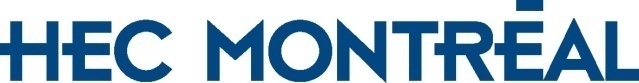 LABORATOIRE DE CALCUL ET D’EXPLOITATION DE DONNÉES (LACED)Confirmation du droit d’accès L’étudiant(e) que vous encadrez :  a demandé à avoir accès au Laboratoire de calcul et d’exploitation de données (LACED) afin d’utiliser les données suivantes :1.  2.  3.  4.  5.  Pourriez-vous confirmer si votre étudiant devrait avoir accès à la nouvelle plateforme du LACED pour un calcul intensif              Oui                             Non Auriez-vous l’obligeance de nous confirmer si ces données seront utiles à la rédaction de son mémoire/thèse.Commentaires s’il y a lieu : Signature DateNom du directeurNomPrénom